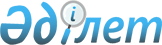 Мәслихаттың 2021 жылғы 29 желтоқсандағы № 92 "Қарасу ауданы ауылдарының, ауылдық округтерінің 2022-2024 жылдарға арналған бюджеттері туралы" шешіміне өзгерістер енгізу туралыҚостанай облысы Қарасу ауданы мәслихатының 2022 жылғы 8 желтоқсандағы № 180 шешімі
      Қарасу аудандық мәслихаты ШЕШТІ:
      1. Қарасу аудандық мәслихатының "Қарасу ауданы ауылдарының, ауылдық округтерінің 2022-2024 жылдарға арналған бюджеттері туралы" 2021 жылғы 29 желтоқсандағы № 92 болып тіркелген шешіміне мынадай өзгерістер енгізілсін:
      3-тармағы жаңа редакцияда жазылсын:
      "3. Жалғысқан ауылының 2022-2024 жылдарға арналған бюджеті тиісінше осы шешімнің 4, 5 және 6 қосымшаларына сәйкес, оның ішінде 2022 жылға мынадай көлемдерде бекітілсін:
      1) кірістер – 22 348,0 мың теңге, оның iшiнде:
      салықтық түсімдер бойынша – 1 743,0 мың теңге;
      салықтық емес түсімдер бойынша – 0,0 теңге;
      негізгі капиталды сатудан түсетін түсімдер бойынша – 0,0 теңге;
      трансферттер түсімі бойынша – 20 605,0 мың теңге;
      2) шығындар – 25 155,4 мың теңге;
      3) таза бюджеттiк кредиттеу – 0,0 теңге, оның iшiнде:
      бюджеттiк кредиттер – 0,0 теңге;
      бюджеттiк кредиттердi өтеу – 0,0 теңге;
      4) қаржы активтерімен операциялар бойынша сальдо – 0,0 теңге;
      5) бюджет тапшылығы (профициті) – - 2 807,4 мың теңге;
      6) бюджет тапшылығын қаржыландыру (профицитін пайдалану) – - 2 807,4 мың теңге.";
      5-тармағы жаңа редакцияда жазылсын:
      "5. Жамбыл ауылдық округінің 2022-2024 жылдарға арналған бюджеті тиісінше осы шешімнің 7, 8 және 9 қосымшаларына сәйкес, оның ішінде 2022 жылға мынадай көлемдерде бекітілсін:
      1) кірістер – 31 256,7 мың теңге, оның iшiнде:
      салықтық түсімдер бойынша – 8 548,7 мың теңге;
      салықтық емес түсімдер бойынша – 0,0 теңге;
      негізгі капиталды сатудан түсетін түсімдер бойынша – 0,0 теңге;
      трансферттер түсімі бойынша – 22 708,0 мың теңге;
      2) шығындар – 33 903,8 мың теңге;
      3) таза бюджеттiк кредиттеу – 0,0 теңге, оның iшiнде:
      бюджеттiк кредиттер – 0,0 теңге;
      бюджеттiк кредиттердi өтеу – 0,0 теңге;
      4) қаржы активтерімен операциялар бойынша сальдо – 0,0 теңге;
      5) бюджет тапшылығы (профициті) – - 2 647,1 мың теңге;
      6) бюджет тапшылығын қаржыландыру (профицитін пайдалану) – 2 647,1 мың теңге.";
      11-тармағы жаңа редакцияда жазылсын:
      "11. Қарасу ауылдық округінің 2022-2024 жылдарға арналған бюджеті тиісінше осы шешімнің 16, 17 және 18 қосымшаларына сәйкес, оның ішінде 2022 жылға мынадай көлемдерде бекітілсін:
      1) кірістер – 254 229,2 мың теңге, оның iшiнде:
      салықтық түсімдер бойынша – 23 544,0 мың теңге;
      салықтық емес түсімдер бойынша – 374,0 мың теңге;
      негізгі капиталды сатудан түсетін түсімдер бойынша – 374,0 теңге;
      трансферттер түсімі бойынша – 230 311,2 мың теңге;
      2) шығындар – 259 113,3 мың теңге;
      3) таза бюджеттiк кредиттеу – 0,0 теңге, оның iшiнде:
      бюджеттiк кредиттер – 0,0 теңге;
      бюджеттiк кредиттердi өтеу – 0,0 теңге;
      4) қаржы активтерімен операциялар бойынша сальдо – 0,0 теңге;
      5) бюджет тапшылығы (профициті) – - 4 884,1 теңге;
      6) бюджет тапшылығын қаржыландыру (профицитін пайдалану) – 4 884,1 мың теңге.";
      13-тармағы жаңа редакцияда жазылсын:
      "13. Қойбағар ауылдық округінің 2022-2024 жылдарға арналған бюджеті тиісінше осы шешімнің 19, 20 және 21 қосымшаларына сәйкес, оның ішінде 2022 жылға мынадай көлемдерде бекітілсін:
      1) кірістер – 30 897,0 мың теңге, оның iшiнде:
      салықтық түсімдер бойынша – 4 811,0 мың теңге;
      салықтық емес түсімдер бойынша – 420,0 теңге;
      негізгі капиталды сатудан түсетін түсімдер бойынша – 0,0 теңге;
      трансферттер түсімі бойынша – 25 666,0 мың теңге;
      2) шығындар – 32 269,0 мың теңге;
      3) таза бюджеттiк кредиттеу – 0,0 теңге, оның iшiнде:
      бюджеттiк кредиттер – 0,0 теңге;
      бюджеттiк кредиттердi өтеу – 0,0 теңге;
      4) қаржы активтерімен операциялар бойынша сальдо – 0,0 теңге;
      5) бюджет тапшылығы (профициті) – -1 372,0 мың теңге;
      6) бюджет тапшылығын қаржыландыру (профицитін пайдалану) – 1 372,0 мың теңге.";
      15-тармағы жаңа редакцияда жазылсын:
      "15. Люблин ауылдық округінің 2022 -2024 жылдарға арналған бюджеті тиісінше осы шешімнің 22, 23 және 24 қосымшаларына сәйкес, оның ішінде 2022 жылға мынадай көлемдерде бекітілсін:
      1) кірістер – 25 122,0 мың теңге, оның iшiнде:
      салықтық түсімдер бойынша – 3 899,0 мың теңге;
      салықтық емес түсімдер бойынша – 0,0 теңге;
      негізгі капиталды сатудан түсетін түсімдер бойынша – 0,0 теңге;
      трансферттер түсімі бойынша – 21 223,0 мың теңге;
      2) шығындар – 26 175,4 мың теңге;
      3) таза бюджеттiк кредиттеу – 0,0 теңге, оның iшiнде:
      бюджеттiк кредиттер – 0,0 теңге;
      бюджеттiк кредиттердi өтеу – 0,0 теңге;
      4) қаржы активтерімен операциялар бойынша сальдо – 0,0 теңге;
      5) бюджет тапшылығы (профициті) – -1 053,4 мың теңге;
      6) бюджет тапшылығын қаржыландыру (профицитін пайдалану) – 1053,4 мың теңге.";
      17-тармағы жаңа редакцияда жазылсын:
      "17. Новопавлов ауылы әкімінің 2022-2024 жылдарға арналған бюджеті тиісінше осы шешімнің 25, 26 және 27 қосымшаларына сәйкес, оның ішінде 2022 жылға мынадай көлемдерде бекітілсін:
      1) кірістер – 27 780,0 мың теңге, оның iшiнде:
      салықтық түсімдер бойынша – 1 733,5 мың теңге;
      салықтық емес түсімдер бойынша – 4,5 мың теңге;
      негізгі капиталды сатудан түсетін түсімдер бойынша – 0,0 теңге;
      трансферттер түсімі бойынша –26 042,0 мың теңге;
      2) шығындар – 28 146,6 мың теңге;
      3) таза бюджеттiк кредиттеу – 0,0 теңге, оның iшiнде:
      бюджеттiк кредиттер – 0,0 теңге;
      бюджеттiк кредиттердi өтеу – 0,0 теңге;
      4) қаржы активтерімен операциялар бойынша сальдо – 0,0 теңге;
      5) бюджет тапшылығы (профициті) – - 366,6 мың теңге;
      6) бюджет тапшылығын қаржыландыру (профицитін пайдалану) – 366,6 мың теңге.";
      19-тармағы жаңа редакцияда жазылсын:
      "19. Октябрь ауылдық округінің 2022 -2024 жылдарға арналған бюджеті тиісінше осы шешімнің 28, 29 және 30 қосымшаларына сәйкес, оның ішінде 2022 жылға мынадай көлемдерде бекітілсін:
      1) кірістер – 54 698,8 мың теңге, оның iшiнде:
      салықтық түсімдер бойынша – 13 243,6 мың теңге;
      салықтық емес түсімдер бойынша – 0,0 мың теңге;
      негізгі капиталды сатудан түсетін түсімдер бойынша – 0,0 теңге;
      трансферттер түсімі бойынша – 41 455,2 мың теңге;
      2) шығындар – 56 607,3 мың теңге;
      3) таза бюджеттiк кредиттеу – 0,0 теңге, оның iшiнде:
      бюджеттiк кредиттер – 0,0 теңге;
      бюджеттiк кредиттердi өтеу – 0,0 теңге;
      4) қаржы активтерімен операциялар бойынша сальдо – 0,0 теңге;
      5) бюджет тапшылығы (профициті) – -1 908,5 мың теңге;
      6) бюджет тапшылығын қаржыландыру (профицитін пайдалану) – 1 908,5 мың теңге.";
      23-тармағы жаңа редакцияда жазылсын:
      "23. Шолақашы ауылдық округінің 2022-2024 жылдарға арналған бюджеті тиісінше осы шешімнің 34, 35 және 36 қосымшаларына сәйкес, оның ішінде 2022 жылға мынадай көлемдерде бекітілсін:
      1) кірістер – 27 442,0 мың теңге, оның iшiнде:
      салықтық түсімдер бойынша –11 127,0 мың теңге;
      салықтық емес түсімдер бойынша – 0,0 теңге;
      негізгі капиталды сатудан түсетін түсімдер бойынша – 0,0 теңге;
      трансферттер түсімі бойынша –16 315,0 мың теңге;
      2) шығындар – 30 999,7 мың теңге;
      3) таза бюджеттiк кредиттеу – 0,0 теңге, оның iшiнде:
      бюджеттiк кредиттер – 0,0 теңге;
      бюджеттiк кредиттердi өтеу – 0,0 теңге;
      4) қаржы активтерімен операциялар бойынша сальдо – 0,0 теңге;
      5) бюджет тапшылығы (профициті) – - 3 557,7 мың теңге;
      6) бюджет тапшылығын қаржыландыру (профицитін пайдалану) – 3 557,7 мың теңге.";
      көрсетілген шешімнің 4, 7, 16, 19, 22, 25, 28, 34 - қосымшалары осы шешімнің 1, 2, 3, 4, 5, 6, 7, 8 - қосымшаларына сәйкес жаңа редакцияда жазылсын.
      2. Осы шешім 2022 жылғы 1 қаңтардан бастап қолданысқа енгізіледі. Жалғыскан ауылдық округінің 2022 жылға арналған бюджеті Жамбыл ауылдық округінің 2022 жылға арналған бюджеті Қарасу ауылдық округінің 2022 жылға арналған бюджеті Қойбағар ауылдық округінің 2022 жылға арналған бюджеті Люблин ауылдық округінің 2022 жылға арналған бюджеті Новопавлов ауылының 2022 жылға арналған бюджеті Октябрь ауылдық округінің 2022 жылға арналған бюджеті Шолақашы ауылдық округінің 2022 жылға арналған бюджеті
					© 2012. Қазақстан Республикасы Әділет министрлігінің «Қазақстан Республикасының Заңнама және құқықтық ақпарат институты» ШЖҚ РМК
				
      Қарасу аудандық мәслихатының хатшысы 

С. Қажиев
Мәслихаттың2022 жылғы 8 желтоқсандағы№ 180 шешіміне1- қосымшаМәслихаттың2021 жылғы 29 желтоқсандағы № 92 шешіміне 4-қосымша
Санаты
Санаты
Санаты
Санаты
Санаты
Сомасы, мың теңге
Сыныбы
Сыныбы
Сыныбы
Сыныбы
Сомасы, мың теңге
Кіші сыныбы
Кіші сыныбы
Кіші сыныбы
Сомасы, мың теңге
Атауы
Атауы
Сомасы, мың теңге
I. Кірістер
I. Кірістер
22348,0
1
Салықтық түсімдер
Салықтық түсімдер
1743,0
04
Меншікке салынатын салықтар
Меншікке салынатын салықтар
1664,0
1
Мүлікке салынатын салықтар
Мүлікке салынатын салықтар
47,0
3
Жер салығы
Жер салығы
270,0
4
Көлік құралдарына салынатын салық
Көлік құралдарына салынатын салық
1347,0
05
Тауарларға, жұмыстарға және қызметтерге салынатын iшкi салықтар 
Тауарларға, жұмыстарға және қызметтерге салынатын iшкi салықтар 
79,0
3
Табиғи және басқа да ресурстарды пайдаланғаны үшiн түсетiн түсiмдер
Табиғи және басқа да ресурстарды пайдаланғаны үшiн түсетiн түсiмдер
79,0
2
Салықтық емес түсімдер
Салықтық емес түсімдер
0,0
3
Негізгі капиталды сатудан түсетін түсімдер
Негізгі капиталды сатудан түсетін түсімдер
0,0
4
Трансферттердің түсімдері
Трансферттердің түсімдері
20605,0
02
Мемлекеттік басқарудың жоғары тұрған органдарынан түсетін трансферттер
Мемлекеттік басқарудың жоғары тұрған органдарынан түсетін трансферттер
20605,0
3
Аудандардың (облыстық маңызы бар қаланың) бюджетінен трансферттер
Аудандардың (облыстық маңызы бар қаланың) бюджетінен трансферттер
20605,0
Функционалдық топ
Функционалдық топ
Функционалдық топ
Функционалдық топ
Функционалдық топ
Сомасы, мың теңге
Кіші функция
Кіші функция
Кіші функция
Кіші функция
Сомасы, мың теңге
Бюджеттік бағдарламалардың әкімшісі
Бюджеттік бағдарламалардың әкімшісі
Бюджеттік бағдарламалардың әкімшісі
Сомасы, мың теңге
Бағдарлама
Бағдарлама
Сомасы, мың теңге
Атауы
Сомасы, мың теңге
II. Шығындар
25155,4
01
Жалпы сипаттағы мемлекеттiк көрсетілетін қызметтер 
22043,5
1
Мемлекеттiк басқарудың жалпы функцияларын орындайтын өкiлдi, атқарушы және басқа органдар
22043,5
124
Аудандық маңызы бар қала, ауыл, кент, ауылдық округ әкімінің аппараты
22043,5
001
Аудандық маңызы бар қала, ауыл, кент, ауылдық округ әкімінің қызметін қамтамасыз ету жөніндегі қызметтер
22043,5
07
Тұрғын үй-коммуналдық шаруашылық
3111,9
3
Елді - мекендерді көркейту
3111,9
124
Аудандық маңызы бар қала, ауыл, кент, ауылдық округ әкімінің аппараты
3111,9
008
Елді мекендердегі көшелерді жарықтандыру
1346,6
011
Елді мекендерді абаттандыру мен көгалдандыру
1765,3
III. Таза бюджеттік кредиттеу
0,0
IV. Қаржы активтерімен операциялар бойынша сальдо
0,0
V. Бюджет тапшылығы (профициті)
-2807,4
VI. Бюджет тапшылығын қаржыландыру (профицитін пайдалану)
2807,4
Бюджет қаражаты қалдығының қозғалысы
2807,4
8
Бюджет қаражатының пайдаланылатын қалдықтары
2807,4
01
Бюджет қаражаты қалдықтары
2807,4
1
Бюджет қаражатының бос қалдықтары
2807,4Мәслихаттың2022 жылғы 8 желтоқсандағы№ 180 шешіміне2- қосымшаМәслихаттың2021 жылғы 29 желтоқсандағы № 92 шешіміне 7-қосымша
Санаты
Санаты
Санаты
Санаты
Санаты
Сомасы, мың теңге
Сыныбы
Сыныбы
Сыныбы
Сыныбы
Сомасы, мың теңге
Кіші сыныбы
Кіші сыныбы
Кіші сыныбы
Сомасы, мың теңге
Атауы
Атауы
Сомасы, мың теңге
I. Кірістер
I. Кірістер
31256,7
1
Салықтық түсімдер
Салықтық түсімдер
8548,7
01
Табыс салығы
Табыс салығы
1214,5
2
Жеке табыс салығы
Жеке табыс салығы
1214,5
04
Меншікке салынатын салықтар
Меншікке салынатын салықтар
7112,2
1
Мүлікке салынатын салықтар
Мүлікке салынатын салықтар
85,0
3
Жер салығы
Жер салығы
27,0
4
Көлік құралдарына салынатын салық
Көлік құралдарына салынатын салық
1654,1
5 
Бірыңғай жер салығы 
Бірыңғай жер салығы 
5346,1
05
Тауарларға, жұмыстарға және қызметтерге салынатын iшкi салықтар 
Тауарларға, жұмыстарға және қызметтерге салынатын iшкi салықтар 
222,0
3
Табиғи және басқа да ресурстарды пайдаланғаны үшiн түсетiн түсiмдер
Табиғи және басқа да ресурстарды пайдаланғаны үшiн түсетiн түсiмдер
222,0
2
Салықтық емес түсімдер
Салықтық емес түсімдер
0,0
3
Негізгі капиталды сатудан түсетін түсімдер
Негізгі капиталды сатудан түсетін түсімдер
0,0
4
Трансферттердің түсімдері
Трансферттердің түсімдері
22708,0
02
Мемлекеттік басқарудың жоғары тұрған органдарынан түсетін трансферттер
Мемлекеттік басқарудың жоғары тұрған органдарынан түсетін трансферттер
22708,0
3
Аудандардың (облыстық маңызы бар қаланың) бюджетінен трансферттер
Аудандардың (облыстық маңызы бар қаланың) бюджетінен трансферттер
22708,0
Функционалдық топ
Функционалдық топ
Функционалдық топ
Функционалдық топ
Функционалдық топ
Сомасы, мың теңге
Кіші функция
Кіші функция
Кіші функция
Кіші функция
Сомасы, мың теңге
Бюджеттік бағдарламалардың әкімшісі
Бюджеттік бағдарламалардың әкімшісі
Бюджеттік бағдарламалардың әкімшісі
Сомасы, мың теңге
Бағдарлама
Бағдарлама
Сомасы, мың теңге
Атауы
Сомасы, мың теңге
II. Шығындар
33903,8
01
Жалпы сипаттағы мемлекеттiк көрсетілетін қызметтер
29074,0
1
Мемлекеттiк басқарудың жалпы функцияларын орындайтын өкiлдi, атқарушы және басқа органдар
29074,0
124
Аудандық маңызы бар қала, ауыл, кент, ауылдық округ әкімінің аппараты
29074,0
001
Аудандық маңызы бар қала, ауыл, кент, ауылдық округ әкімінің қызметін қамтамасыз ету жөніндегі қызметтер
29074,0
07
Тұрғын үй-коммуналдық шаруашылық
4829,8
3
Елді - мекендерді көркейту
4829,8
124
Аудандық маңызы бар қала, ауыл, кент, ауылдық округ әкімінің аппараты
4829,8
008
Елді мекендердегі көшелерді жарықтандыру
3053,8
011
Елді мекендерді абаттандыру мен көгалдандыру
1776,0
III. Таза бюджеттік кредиттеу
0,0
IV. Қаржы активтерімен операциялар бойынша сальдо
0,0
V. Бюджет тапшылығы (профициті)
-2647,1
VI. Бюджет тапшылығын қаржыландыру (профицитін пайдалану)
2647,1
Бюджет қаражаты қалдығының қозғалысы
2647,1
8
Бюджет қаражатының пайдаланылатын қалдықтары
2647,1
01
Бюджет қаражаты қалдықтары
2647,1
1
Бюджет қаражатының бос қалдықтары
2647,1Мәслихаттың2022 жылғы 8 желтоқсандағы№ 180 шешіміне3- қосымшаМәслихаттың2021 жылғы 29 желтоқсандағы № 92 шешіміне 16-қосымша
Санаты
Санаты
Санаты
Санаты
Санаты
Сомасы, мың теңге
Сыныбы
Сыныбы
Сыныбы
Сыныбы
Сомасы, мың теңге
Кіші сыныбы
Кіші сыныбы
Кіші сыныбы
Сомасы, мың теңге
Атауы
Атауы
Сомасы, мың теңге
I. Кірістер
I. Кірістер
254229,2
1
Салықтық түсімдер
Салықтық түсімдер
23544,0
01
Табыс салығы
Табыс салығы
3437,0
2
Жеке табыс салығы
Жеке табыс салығы
3437,0
04
Меншікке салынатын салықтар
Меншікке салынатын салықтар
19727,0
1
Мүлікке салынатын салықтар
Мүлікке салынатын салықтар
400,0
3
Жер салығы
Жер салығы
755,0
4
Көлік құралдарына салынатын салық
Көлік құралдарына салынатын салық
17394,0
5
Бірыңғай жер салығы 
Бірыңғай жер салығы 
1178,0
05
Тауарларға, жұмыстарға және қызметтерге салынатын iшкi салықтар 
Тауарларға, жұмыстарға және қызметтерге салынатын iшкi салықтар 
380,0
3
Табиғи және басқа да ресурстарды пайдаланғаны үшiн түсетiн түсiмдер
Табиғи және басқа да ресурстарды пайдаланғаны үшiн түсетiн түсiмдер
380,0
2
Салықтық емес түсімдер
Салықтық емес түсімдер
374,0
01
Мемлекеттік меншіктен түсетін кірістер
Мемлекеттік меншіктен түсетін кірістер
374,0
5
Мемлекет меншігіндегі мүлікті жалға беруден түсетін кірістер
Мемлекет меншігіндегі мүлікті жалға беруден түсетін кірістер
374,0
3
Негізгі капиталды сатудан түсетін түсімдер
Негізгі капиталды сатудан түсетін түсімдер
0,0
4
Трансферттердің түсімдері
Трансферттердің түсімдері
230363,2
02
Мемлекеттік басқарудың жоғары тұрған органдарынан түсетін трансферттер
Мемлекеттік басқарудың жоғары тұрған органдарынан түсетін трансферттер
230363,2
3
Аудандардың (облыстық маңызы бар қаланың) бюджетінен трансферттер
Аудандардың (облыстық маңызы бар қаланың) бюджетінен трансферттер
230363,2
Функционалдық топ
Функционалдық топ
Функционалдық топ
Функционалдық топ
Функционалдық топ
Сомасы, мың теңге
Кіші функция
Кіші функция
Кіші функция
Кіші функция
Сомасы, мың теңге
Бюджеттік бағдарламалардың әкімшісі
Бюджеттік бағдарламалардың әкімшісі
Бюджеттік бағдарламалардың әкімшісі
Сомасы, мың теңге
Бағдарлама
Бағдарлама
Сомасы, мың теңге
Атауы
Сомасы, мың теңге
II. Шығындар
259113,3
01
Жалпы сипаттағы мемлекеттiк көрсетілетін қызметтер
61415,8
1
Мемлекеттiк басқарудың жалпы функцияларын орындайтын өкiлдi, атқарушы және басқа органдар
61415,8
124
Аудандық маңызы бар қала, ауыл, кент, ауылдық округ әкімінің аппараты
61415,8
001
Аудандық маңызы бар қала, ауыл, кент, ауылдық округ әкімінің қызметін қамтамасыз ету жөніндегі қызметтер
61415,8
07
Тұрғын үй-коммуналдық шаруашылық
41993,0
3
Елді - мекендерді көркейту
41993,0
124
Аудандық маңызы бар қала, ауыл, кент, ауылдық округ әкімінің аппараты
41993,0
008
Елді мекендердегі көшелерді жарықтандыру
15743,2
009
Елді мекендердің санитариясын қамтамасыз ету
10607,0
010
Жерлеу орындарын ұстау және туыстары жоқ адамдарды жерлеу
179,0
011
Елді мекендерді абаттандыру мен көгалдандыру
15463,8
12
Көлiк және коммуникация
46593,5
1
Автомобиль көлiгi
46593,5
124
Аудандық маңызы бар қала, ауыл, кент, ауылдық округ әкімінің аппараты
46593,5
013
Аудандық маңызы бар қалаларда, ауылдарда, кенттерде, ауылдық округтерде автомобиль жолдарының жұмыс істеуін қамтамасыз ету
6770,0
045
Аудандық маңызы бар қалаларда, ауылдарда, кенттерде, ауылдық округтерде автомобиль жолдарын күрделі және орташа жөндеу
39823,5
13
Басқалар
109111,0
9
Басқалар
109111,0
124
Аудандық маңызы бар қала, ауыл, кент, ауылдық округ әкімінің аппараты
109111,0
057
"Ауыл-Ел бесігі" жобасы шеңберінде ауылдық елді мекендердегі әлеуметтік және инженерлік инфрақұрылым бойынша іс-шараларды іске асыру
109111,0
III. Таза бюджеттік кредиттеу
0,0
IV. Қаржы активтерімен операциялар бойынша сальдо
0,0
V. Бюджет тапшылығы (профициті)
-4884,1
VI. Бюджет тапшылығын қаржыландыру (профицитін пайдалану)
4884,1
Бюджет қаражаты қалдығының қозғалысы
4884,1
8
Бюджет қаражатының пайдаланылатын қалдықтары
4884,1
01
Бюджет қаражаты қалдықтары
4884,1
1
Бюджет қаражатының бос қалдықтары
4884,1Мәслихаттың2022 жылғы 8 желтоқсандағы№ 180 шешіміне4- қосымшаМәслихаттың2021 жылғы 29 желтоқсандағы № 92 шешіміне19-қосымша
Санаты
Санаты
Санаты
Санаты
Санаты
Санаты
Санаты
Сомасы, мың теңге
Сыныбы
Сыныбы
Сыныбы
Сыныбы
Сыныбы
Сыныбы
Сомасы, мың теңге
Кіші сыныбы
Кіші сыныбы
Кіші сыныбы
Кіші сыныбы
Сомасы, мың теңге
Атауы
Атауы
Атауы
Сомасы, мың теңге
I. Кірістер
I. Кірістер
I. Кірістер
30897,0
1
Салықтық түсімдер
Салықтық түсімдер
Салықтық түсімдер
4811,0
01
01
Табыс салығы
Табыс салығы
Табыс салығы
333,0
2
Жеке табыс салығы
Жеке табыс салығы
Жеке табыс салығы
333,0
04
04
Меншікке салынатын салықтар
Меншікке салынатын салықтар
Меншікке салынатын салықтар
4062,0
1
Мүлікке салынатын салықтар
Мүлікке салынатын салықтар
Мүлікке салынатын салықтар
164,0
3
Жер салығы
Жер салығы
Жер салығы
452,0
4
Көлік құралдарына салынатын салық
Көлік құралдарына салынатын салық
Көлік құралдарына салынатын салық
3446,0
05
05
Тауарларға, жұмыстарға және қызметтерге салынатын iшкi салықтар 
Тауарларға, жұмыстарға және қызметтерге салынатын iшкi салықтар 
Тауарларға, жұмыстарға және қызметтерге салынатын iшкi салықтар 
416,0
3
Табиғи және басқа да ресурстарды пайдаланғаны үшiн түсетiн түсiмдер
Табиғи және басқа да ресурстарды пайдаланғаны үшiн түсетiн түсiмдер
Табиғи және басқа да ресурстарды пайдаланғаны үшiн түсетiн түсiмдер
416,0
2
Салықтық емес түсімдер
Салықтық емес түсімдер
Салықтық емес түсімдер
420,0
01
01
Мемлекеттік меншіктен түсетін кірістер
Мемлекеттік меншіктен түсетін кірістер
Мемлекеттік меншіктен түсетін кірістер
270,0
5
Мемлекет меншігіндегі мүлікті жалға беруден түсетін кірістер
Мемлекет меншігіндегі мүлікті жалға беруден түсетін кірістер
Мемлекет меншігіндегі мүлікті жалға беруден түсетін кірістер
270,0
04
04
Мемлекеттік бюджеттен қаржыландырылатын, сондай-ақ Қазақстан Республикасы Ұлттық Банкінің бюджетінен (шығыстар сметасынан) ұсталатын және қаржыландырылатын мемлекеттік мекемелер салатын айыппұлдар, өсімпұлдар, санкциялар, өндіріп алулар
Мемлекеттік бюджеттен қаржыландырылатын, сондай-ақ Қазақстан Республикасы Ұлттық Банкінің бюджетінен (шығыстар сметасынан) ұсталатын және қаржыландырылатын мемлекеттік мекемелер салатын айыппұлдар, өсімпұлдар, санкциялар, өндіріп алулар
Мемлекеттік бюджеттен қаржыландырылатын, сондай-ақ Қазақстан Республикасы Ұлттық Банкінің бюджетінен (шығыстар сметасынан) ұсталатын және қаржыландырылатын мемлекеттік мекемелер салатын айыппұлдар, өсімпұлдар, санкциялар, өндіріп алулар
150,0
1
Мұнай секторы ұйымдарынан және Жәбірленушілерге өтемақы қорына түсетін түсімдерді қоспағанда, мемлекеттік бюджеттен қаржыландырылатын, сондай-ақ Қазақстан Республикасы Ұлттық Банкінің бюджетінен (шығыстар сметасынан) ұсталатын және қаржыландырылатын мемлекеттік мекемелер салатын айыппұлдар, өсімпұлдар, санкциялар, өндіріп алулар
Мұнай секторы ұйымдарынан және Жәбірленушілерге өтемақы қорына түсетін түсімдерді қоспағанда, мемлекеттік бюджеттен қаржыландырылатын, сондай-ақ Қазақстан Республикасы Ұлттық Банкінің бюджетінен (шығыстар сметасынан) ұсталатын және қаржыландырылатын мемлекеттік мекемелер салатын айыппұлдар, өсімпұлдар, санкциялар, өндіріп алулар
Мұнай секторы ұйымдарынан және Жәбірленушілерге өтемақы қорына түсетін түсімдерді қоспағанда, мемлекеттік бюджеттен қаржыландырылатын, сондай-ақ Қазақстан Республикасы Ұлттық Банкінің бюджетінен (шығыстар сметасынан) ұсталатын және қаржыландырылатын мемлекеттік мекемелер салатын айыппұлдар, өсімпұлдар, санкциялар, өндіріп алулар
150,0
3
Негізгі капиталды сатудан түсетін түсімдер
Негізгі капиталды сатудан түсетін түсімдер
Негізгі капиталды сатудан түсетін түсімдер
0,0
4
Трансферттердің түсімдері
Трансферттердің түсімдері
Трансферттердің түсімдері
25666,0
02
02
Мемлекеттік басқарудың жоғары тұрған органдарынан түсетін трансферттер
Мемлекеттік басқарудың жоғары тұрған органдарынан түсетін трансферттер
Мемлекеттік басқарудың жоғары тұрған органдарынан түсетін трансферттер
25666,0
3
Аудандардың (облыстық маңызы бар қаланың) бюджетінен трансферттер
Аудандардың (облыстық маңызы бар қаланың) бюджетінен трансферттер
Аудандардың (облыстық маңызы бар қаланың) бюджетінен трансферттер
25666,0
Функционалдық топ
Функционалдық топ
Функционалдық топ
Функционалдық топ
Функционалдық топ
Функционалдық топ
Функционалдық топ
Сомасы, мың теңге
Кіші функция
Кіші функция
Кіші функция
Кіші функция
Кіші функция
Сомасы, мың теңге
Бюджеттік бағдарламалардың әкімшісі
Бюджеттік бағдарламалардың әкімшісі
Бюджеттік бағдарламалардың әкімшісі
Сомасы, мың теңге
Бағдарлама
Бағдарлама
Сомасы, мың теңге
Атауы
Сомасы, мың теңге
II. Шығындар
32269,0
01
01
Жалпы сипаттағы мемлекеттiк көрсетілетін қызметтер
29225,0
1
1
Мемлекеттiк басқарудың жалпы функцияларын орындайтын өкiлдi, атқарушы және басқа органдар
29225,0
124
Аудандық маңызы бар қала, ауыл, кент, ауылдық округ әкімінің аппараты
29225,0
001
Аудандық маңызы бар қала, ауыл, кент, ауылдық округ әкімінің қызметін қамтамасыз ету жөніндегі қызметтер
29225,0
07
07
Тұрғын үй-коммуналдық шаруашылық
2444,0
3
3
Елді - мекендерді көркейту
2444,0
124
Аудандық маңызы бар қала, ауыл, кент, ауылдық округ әкімінің аппараты
2444,0
008
Елді мекендердегі көшелерді жарықтандыру
1672,0
011
Елді мекендерді абаттандыру мен көгалдандыру
772,0
12
12
Көлiк және коммуникация
600,0
1
1
Автомобиль көлiгi
600,0
124
Аудандық маңызы бар қала, ауыл, кент, ауылдық округ әкімінің аппараты
600,0
013
Аудандық маңызы бар қалаларда, ауылдарда, кенттерде, ауылдық округтерде автомобиль жолдарының жұмыс істеуін қамтамасыз ету
600,0
III. Таза бюджеттік кредиттеу
0,0
IV. Қаржы активтерімен операциялар бойынша сальдо
0,0
V. Бюджет тапшылығы (профициті)
-1372,0
VI. Бюджет тапшылығын қаржыландыру (профицитін пайдалану)
1372,0
Бюджет қаражаты қалдығының қозғалысы
1372,0
8
8
Бюджет қаражатының пайдаланылатын қалдықтары
1372,0
01
01
Бюджет қаражаты қалдықтары
1372,0
1
Бюджет қаражатының бос қалдықтары
1372,0Мәслихаттың2022 жылғы 8 желтоқсандағы№ 180 шешіміне5- қосымшаМәслихаттың2021 жылғы 29 желтоқсандағы № 92 шешіміне22-қосымша
Санаты
Санаты
Санаты
Санаты
Санаты
Сомасы, мың теңге
Сыныбы
Сыныбы
Сыныбы
Сыныбы
Сомасы, мың теңге
Кіші сыныбы
Кіші сыныбы
Кіші сыныбы
Сомасы, мың теңге
Атауы
Атауы
Сомасы, мың теңге
I. Кірістер
I. Кірістер
25122,0
1
Салықтық түсімдер
Салықтық түсімдер
3899,0
04
Меншікке салынатын салықтар
Меншікке салынатын салықтар
3347,0
1
Мүлікке салынатын салықтар
Мүлікке салынатын салықтар
119,0
3
Жер салығы
Жер салығы
14,0
4
Көлік құралдарына салынатын салық
Көлік құралдарына салынатын салық
3214,0
05
Тауарларға, жұмыстарға және қызметтерге салынатын iшкi салықтар 
Тауарларға, жұмыстарға және қызметтерге салынатын iшкi салықтар 
552,0
3
Табиғи және басқа да ресурстарды пайдаланғаны үшiн түсетiн түсiмдер
Табиғи және басқа да ресурстарды пайдаланғаны үшiн түсетiн түсiмдер
552,0
2
Салықтық емес түсімдер
Салықтық емес түсімдер
0,0
3
Негізгі капиталды сатудан түсетін түсімдер
Негізгі капиталды сатудан түсетін түсімдер
0,0
4
Трансферттердің түсімдері
Трансферттердің түсімдері
21223,0
02
Мемлекеттік басқарудың жоғары тұрған органдарынан түсетін трансферттер
Мемлекеттік басқарудың жоғары тұрған органдарынан түсетін трансферттер
21223,0
3
Аудандардың (облыстық маңызы бар қаланың) бюджетінен трансферттер
Аудандардың (облыстық маңызы бар қаланың) бюджетінен трансферттер
21223,0
Функционалдық топ
Функционалдық топ
Функционалдық топ
Функционалдық топ
Функционалдық топ
Сомасы, мың теңге
Кіші функция
Кіші функция
Кіші функция
Кіші функция
Сомасы, мың теңге
Бюджеттік бағдарламалардың әкімшісі
Бюджеттік бағдарламалардың әкімшісі
Бюджеттік бағдарламалардың әкімшісі
Сомасы, мың теңге
Бағдарлама
Бағдарлама
Сомасы, мың теңге
Атауы
Сомасы, мың теңге
II. Шығындар
26175,4
01
Жалпы сипаттағы мемлекеттiк көрсетілетін қызметтер
23593,0
1
Мемлекеттiк басқарудың жалпы функцияларын орындайтын өкiлдi, атқарушы және басқа органдар
23593,0
124
Аудандық маңызы бар қала, ауыл, кент, ауылдық округ әкімінің аппараты
23593,0
001
Аудандық маңызы бар қала, ауыл, кент, ауылдық округ әкімінің қызметін қамтамасыз ету жөніндегі қызметтер
23593,0
07
Тұрғын үй-коммуналдық шаруашылық
2582,4
3
Елді - мекендерді көркейту
2582,4
124
Аудандық маңызы бар қала, ауыл, кент, ауылдық округ әкімінің аппараты
2582,4
008
Елді мекендердегі көшелерді жарықтандыру
1529,0
011
Елді мекендерді абаттандыру мен көгалдандыру
1053,4
III. Таза бюджеттік кредиттеу
0,0
IV. Қаржы активтерімен операциялар бойынша сальдо
0,0
V. Бюджет тапшылығы (профициті)
-1053,4
VI. Бюджет тапшылығын қаржыландыру (профицитін пайдалану)
1053,4
Бюджет қаражаты қалдығының қозғалысы
1053,4
8
Бюджет қаражатының пайдаланылатын қалдықтары
1053,4
01
Бюджет қаражаты қалдықтары
1053,4
1
Бюджет қаражатының бос қалдықтары
1053,4Мәслихаттың2022 жылғы 8 желтоқсандағы№ 180 шешіміне6- қосымшаМәслихаттың2021 жылғы 29 желтоқсандағы № 92 шешіміне25-қосымша
Санаты
Санаты
Санаты
Санаты
Санаты
Санаты
Санаты
Сомасы, мың теңге
Сыныбы
Сыныбы
Сыныбы
Сыныбы
Сыныбы
Сыныбы
Сомасы, мың теңге
Кіші сыныбы
Кіші сыныбы
Кіші сыныбы
Кіші сыныбы
Сомасы, мың теңге
Атауы
Атауы
Атауы
Сомасы, мың теңге
I. Кірістер
I. Кірістер
I. Кірістер
27780,0
1
Салықтық түсімдер
Салықтық түсімдер
Салықтық түсімдер
1733,5
04
04
Меншікке салынатын салықтар
Меншікке салынатын салықтар
Меншікке салынатын салықтар
1725,5
1
Мүлікке салынатын салықтар
Мүлікке салынатын салықтар
Мүлікке салынатын салықтар
38,6
3
Жер салығы
Жер салығы
Жер салығы
99,9
4
Көлік құралдарына салынатын салық
Көлік құралдарына салынатын салық
Көлік құралдарына салынатын салық
1587,0
05
05
Тауарларға, жұмыстарға және қызметтерге салынатын iшкi салықтар 
Тауарларға, жұмыстарға және қызметтерге салынатын iшкi салықтар 
Тауарларға, жұмыстарға және қызметтерге салынатын iшкi салықтар 
8,0
3
Табиғи және басқа да ресурстарды пайдаланғаны үшiн түсетiн түсiмдер
Табиғи және басқа да ресурстарды пайдаланғаны үшiн түсетiн түсiмдер
Табиғи және басқа да ресурстарды пайдаланғаны үшiн түсетiн түсiмдер
8,0
2
Салықтық емес түсімдер
Салықтық емес түсімдер
Салықтық емес түсімдер
4,5
04
04
Мемлекеттік бюджеттен қаржыландырылатын, сондай-ақ Қазақстан Республикасы Ұлттық Банкінің бюджетінен (шығыстар сметасынан) ұсталатын және қаржыландырылатын мемлекеттік мекемелер салатын айыппұлдар, өсімпұлдар, санкциялар, өндіріп алулар
Мемлекеттік бюджеттен қаржыландырылатын, сондай-ақ Қазақстан Республикасы Ұлттық Банкінің бюджетінен (шығыстар сметасынан) ұсталатын және қаржыландырылатын мемлекеттік мекемелер салатын айыппұлдар, өсімпұлдар, санкциялар, өндіріп алулар
Мемлекеттік бюджеттен қаржыландырылатын, сондай-ақ Қазақстан Республикасы Ұлттық Банкінің бюджетінен (шығыстар сметасынан) ұсталатын және қаржыландырылатын мемлекеттік мекемелер салатын айыппұлдар, өсімпұлдар, санкциялар, өндіріп алулар
4,5
1
Мұнай секторы ұйымдарынан және Жәбірленушілерге өтемақы қорына түсетін түсімдерді қоспағанда, мемлекеттік бюджеттен қаржыландырылатын, сондай-ақ Қазақстан Республикасы Ұлттық Банкінің бюджетінен (шығыстар сметасынан) ұсталатын және қаржыландырылатын мемлекеттік мекемелер салатын айыппұлдар, өсімпұлдар, санкциялар, өндіріп алулар
Мұнай секторы ұйымдарынан және Жәбірленушілерге өтемақы қорына түсетін түсімдерді қоспағанда, мемлекеттік бюджеттен қаржыландырылатын, сондай-ақ Қазақстан Республикасы Ұлттық Банкінің бюджетінен (шығыстар сметасынан) ұсталатын және қаржыландырылатын мемлекеттік мекемелер салатын айыппұлдар, өсімпұлдар, санкциялар, өндіріп алулар
Мұнай секторы ұйымдарынан және Жәбірленушілерге өтемақы қорына түсетін түсімдерді қоспағанда, мемлекеттік бюджеттен қаржыландырылатын, сондай-ақ Қазақстан Республикасы Ұлттық Банкінің бюджетінен (шығыстар сметасынан) ұсталатын және қаржыландырылатын мемлекеттік мекемелер салатын айыппұлдар, өсімпұлдар, санкциялар, өндіріп алулар
4,5
3
Негізгі капиталды сатудан түсетін түсімдер
Негізгі капиталды сатудан түсетін түсімдер
Негізгі капиталды сатудан түсетін түсімдер
0,0
4
Трансферттердің түсімдері
Трансферттердің түсімдері
Трансферттердің түсімдері
26042,0
02
02
Мемлекеттік басқарудың жоғары тұрған органдарынан түсетін трансферттер
Мемлекеттік басқарудың жоғары тұрған органдарынан түсетін трансферттер
Мемлекеттік басқарудың жоғары тұрған органдарынан түсетін трансферттер
26042,0
3
Аудандардың (облыстық маңызы бар қаланың) бюджетінен трансферттер
Аудандардың (облыстық маңызы бар қаланың) бюджетінен трансферттер
Аудандардың (облыстық маңызы бар қаланың) бюджетінен трансферттер
26042,0
Функционалдық топ
Функционалдық топ
Функционалдық топ
Функционалдық топ
Функционалдық топ
Функционалдық топ
Функционалдық топ
Сомасы, мың теңге
Кіші функция
Кіші функция
Кіші функция
Кіші функция
Кіші функция
Сомасы, мың теңге
Бюджеттік бағдарламалардың әкімшісі
Бюджеттік бағдарламалардың әкімшісі
Бюджеттік бағдарламалардың әкімшісі
Сомасы, мың теңге
Бағдарлама
Бағдарлама
Сомасы, мың теңге
Атауы
Сомасы, мың теңге
II. Шығындар
28146,6
01
01
Жалпы сипаттағы мемлекеттiк көрсетілетін қызметтер
24837,5
1
1
Мемлекеттiк басқарудың жалпы функцияларын орындайтын өкiлдi, атқарушы және басқа органдар
24837,5
124
Аудандық маңызы бар қала, ауыл, кент, ауылдық округ әкімінің аппараты
24837,5
001
Аудандық маңызы бар қала, ауыл, кент, ауылдық округ әкімінің қызметін қамтамасыз ету жөніндегі қызметтер
24457,8
022
Мемлекеттік органдардың күрделі шығыстары
379,7
07
07
Тұрғын үй-коммуналдық шаруашылық
2809,1
3
3
Елді - мекендерді көркейту
2809,1
124
Аудандық маңызы бар қала, ауыл, кент, ауылдық округ әкімінің аппараты
2809,1
008
Елді мекендердегі көшелерді жарықтандыру
2450,0
011
Елді мекендерді абаттандыру мен көгалдандыру
359,1
12
12
Көлiк және коммуникация
500,0
1
1
Автомобиль көлiгi
500,0
124
Аудандық маңызы бар қала, ауыл, кент, ауылдық округ әкімінің аппараты
500,0
013
Аудандық маңызы бар қалаларда, ауылдарда, кенттерде, ауылдық округтерде автомобиль жолдарының жұмыс істеуін қамтамасыз ету
500,0
III. Таза бюджеттік кредиттеу
0,0
IV. Қаржы активтерімен операциялар бойынша сальдо
0,0
V. Бюджет тапшылығы (профициті)
-366,6
VI. Бюджет тапшылығын қаржыландыру (профицитін пайдалану)
366,6
Бюджет қаражатық алдығының қозғалысы
366,6
8
8
Бюджет қаражатының пайдаланылатын қалдықтары
366,6
01
01
Бюджет қаражаты қалдықтары
366,6
1
Бюджет қаражатының бос қалдықтары
366,6Мәслихаттың2022 жылғы 8 желтоқсандағы№ 180 шешіміне7-қосымшаМәслихаттың2021 жылғы 29 желтоқсандағы № 92 шешіміне28-қосымша
Санаты
Санаты
Санаты
Санаты
Санаты
Сомасы, мың теңге
Сыныбы
Сыныбы
Сыныбы
Сыныбы
Сомасы, мың теңге
Кіші сыныбы
Кіші сыныбы
Кіші сыныбы
Сомасы, мың теңге
Атауы
Атауы
Сомасы, мың теңге
I. Кірістер
I. Кірістер
54698,8
1
Салықтық түсімдер
Салықтық түсімдер
13243,6
01
Табыс салығы
Табыс салығы
1327,6
2
Жеке табыс салығы
Жеке табыс салығы
1327,6
04
Меншікке салынатын салықтар
Меншікке салынатын салықтар
11771,0
1
Мүлікке салынатын салықтар
Мүлікке салынатын салықтар
552,0
3
Жер салығы
Жер салығы
610,0
4
Көлік құралдарына салынатын салық
Көлік құралдарына салынатын салық
10609,0
05
Тауарларға, жұмыстарға және қызметтерге салынатын iшкi салықтар 
Тауарларға, жұмыстарға және қызметтерге салынатын iшкi салықтар 
145,0
3
Табиғи және басқа да ресурстарды пайдаланғаны үшiн түсетiн түсiмдер
Табиғи және басқа да ресурстарды пайдаланғаны үшiн түсетiн түсiмдер
145,0
2
Салықтық емес түсімдер
Салықтық емес түсімдер
0,0
3
Негізгі капиталды сатудан түсетін түсімдер
Негізгі капиталды сатудан түсетін түсімдер
0,0
4
Трансферттердің түсімдері
Трансферттердің түсімдері
41455,2
02
Мемлекеттік басқарудың жоғары тұрған органдарынан түсетін трансферттер
Мемлекеттік басқарудың жоғары тұрған органдарынан түсетін трансферттер
41455,2
3
Аудандардың (облыстық маңызы бар қаланың) бюджетінен трансферттер
Аудандардың (облыстық маңызы бар қаланың) бюджетінен трансферттер
41455,2
Функционалдық топ
Функционалдық топ
Функционалдық топ
Функционалдық топ
Функционалдық топ
Сомасы, мың теңге
Кіші функция
Кіші функция
Кіші функция
Кіші функция
Сомасы, мың теңге
Бюджеттік бағдарламалардың әкімшісі
Бюджеттік бағдарламалардың әкімшісі
Бюджеттік бағдарламалардың әкімшісі
Сомасы, мың теңге
Бағдарлама
Бағдарлама
Сомасы, мың теңге
Атауы
Сомасы, мың теңге
II. Шығындар
56607,3
01
Жалпы сипаттағы мемлекеттiк көрсетілетін қызметтер
37494,3
1
Мемлекеттiк басқарудың жалпы функцияларын орындайтын өкiлдi, атқарушы және басқа органдар
37494,3
124
Аудандық маңызы бар қала, ауыл, кент, ауылдық округ әкімінің аппараты
37494,3
001
Аудандық маңызы бар қала, ауыл, кент, ауылдық округ әкімінің қызметін қамтамасыз ету жөніндегі қызметтер
37494,3
07
Тұрғын үй-коммуналдық шаруашылық
17313,0
3
Елді - мекендерді көркейту
17313,0
124
Аудандық маңызы бар қала, ауыл, кент, ауылдық округ әкімінің аппараты
17313,0
008
Елді мекендердегі көшелерді жарықтандыру
5709,0
009
Елді мекендердің санитариясын қамтамасыз ету
5840,0
011
Елді мекендерді абаттандыру мен көгалдандыру
5764,0
12
Көлiк және коммуникация
1800,0
1
Автомобиль көлiгi
1800,0
124
Аудандық маңызы бар қала, ауыл, кент, ауылдық округ әкімінің аппараты
1800,0
013
Аудандық маңызы бар қалаларда, ауылдарда, кенттерде, ауылдық округтерде автомобиль жолдарының жұмыс істеуін қамтамасыз ету
1800,0
III. Таза бюджеттік кредиттеу
0,0
IV. Қаржы активтерімен операциялар бойынша сальдо
0,0
V. Бюджет тапшылығы (профициті)
-1908,5
VI. Бюджет тапшылығын қаржыландыру (профицитін пайдалану)
1908,5
Бюджет қаражаты қалдығының қозғалысы
1908,5
8
Бюджет қаражатының пайдаланылатын қалдықтары
1908,5
01
Бюджет қаражаты қалдықтары
1908,5
1
Бюджет қаражатының бос қалдықтары
1908,5Мәслихаттың2022 жылғы 8 желтоқсандағы№ 180 шешіміне8-қосымшаМәслихаттың2022 жылғы 29 желтоқсандағы № 92 шешіміне34-қосымша
Санаты
Санаты
Санаты
Санаты
Санаты
Сомасы, мың теңге
Сыныбы
Сыныбы
Сыныбы
Сыныбы
Сомасы, мың теңге
Кіші сыныбы
Кіші сыныбы
Кіші сыныбы
Сомасы, мың теңге
Атауы
Атауы
Сомасы, мың теңге
I. Кірістер
I. Кірістер
27442,0
1
Салықтық түсімдер
Салықтық түсімдер
11127,0
01
Табыс салығы
Табыс салығы
722,0
2
Жеке табыс салығы
Жеке табыс салығы
722,0
04
Меншікке салынатын салықтар
Меншікке салынатын салықтар
9814,0
1
Мүлікке салынатын салықтар
Мүлікке салынатын салықтар
200,0
3
Жер салығы
Жер салығы
500,0
4
Көлік құралдарына салынатын салық
Көлік құралдарына салынатын салық
9114,0
05
Тауарларға, жұмыстарға және қызметтерге салынатын iшкi салықтар 
Тауарларға, жұмыстарға және қызметтерге салынатын iшкi салықтар 
591,0
3
Табиғи және басқа да ресурстарды пайдаланғаны үшiн түсетiн түсiмдер
Табиғи және басқа да ресурстарды пайдаланғаны үшiн түсетiн түсiмдер
591,0
2
Салықтық емес түсімдер
Салықтық емес түсімдер
0,0
3
Негізгі капиталды сатудан түсетін түсімдер
Негізгі капиталды сатудан түсетін түсімдер
0,0
4
Трансферттердің түсімдері
Трансферттердің түсімдері
16315,0
02
Мемлекеттік басқарудың жоғары тұрған органдарынан түсетін трансферттер
Мемлекеттік басқарудың жоғары тұрған органдарынан түсетін трансферттер
16315,0
3
Аудандардың (облыстық маңызы бар қаланың) бюджетінен трансферттер
Аудандардың (облыстық маңызы бар қаланың) бюджетінен трансферттер
16315,0
Функционалдық топ
Функционалдық топ
Функционалдық топ
Функционалдық топ
Функционалдық топ
Сомасы, мың теңге
Кіші функция
Кіші функция
Кіші функция
Кіші функция
Сомасы, мың теңге
Бюджеттік бағдарламалардың әкімшісі
Бюджеттік бағдарламалардың әкімшісі
Бюджеттік бағдарламалардың әкімшісі
Сомасы, мың теңге
Бағдарлама
Бағдарлама
Сомасы, мың теңге
Атауы
Сомасы, мың теңге
II. Шығындар
30999,7
01
Жалпы сипаттағы мемлекеттiк көрсетілетін қызметтер
28542,0
1
Мемлекеттiк басқарудың жалпы функцияларын орындайтын өкiлдi, атқарушы және басқа органдар
28542,0
124
Аудандық маңызы бар қала, ауыл, кент, ауылдық округ әкімінің аппараты
28542,0
001
Аудандық маңызы бар қала, ауыл, кент, ауылдық округ әкімінің қызметін қамтамасыз ету жөніндегі қызметтер
28542,0
07
Тұрғын үй-коммуналдық шаруашылық
1307,7
3
Елді - мекендерді көркейту
1307,7
124
Аудандық маңызы бар қала, ауыл, кент, ауылдық округ әкімінің аппараты
1307,7
011
Елді мекендерді абаттандыру мен көгалдандыру
1307,7
12
Көлiк және коммуникация
1150,0
1
Автомобиль көлiгi
1150,0
124
Аудандық маңызы бар қала, ауыл, кент, ауылдық округ әкімінің аппараты
1150,0
013
Аудандық маңызы бар қалаларда, ауылдарда, кенттерде, ауылдық округтерде автомобиль жолдарының жұмыс істеуін қамтамасыз ету
1150,0
III. Таза бюджеттік кредиттеу
0,0
IV. Қаржы активтерімен операциялар бойынша сальдо
0,0
V. Бюджет тапшылығы (профициті)
-3557,7
VI. Бюджет тапшылығын қаржыландыру (профицитін пайдалану)
3557,7
Бюджет қаражаты қалдығының қозғалысы
3557,7
8
Бюджет қаражатының пайдаланылатын қалдықтары
3557,7
01
Бюджет қаражаты қалдықтары
3557,7
1
Бюджет қаражатының бос қалдықтары
3557,7